Miercuri,1.04:     MATH   IS    FUN!!!!!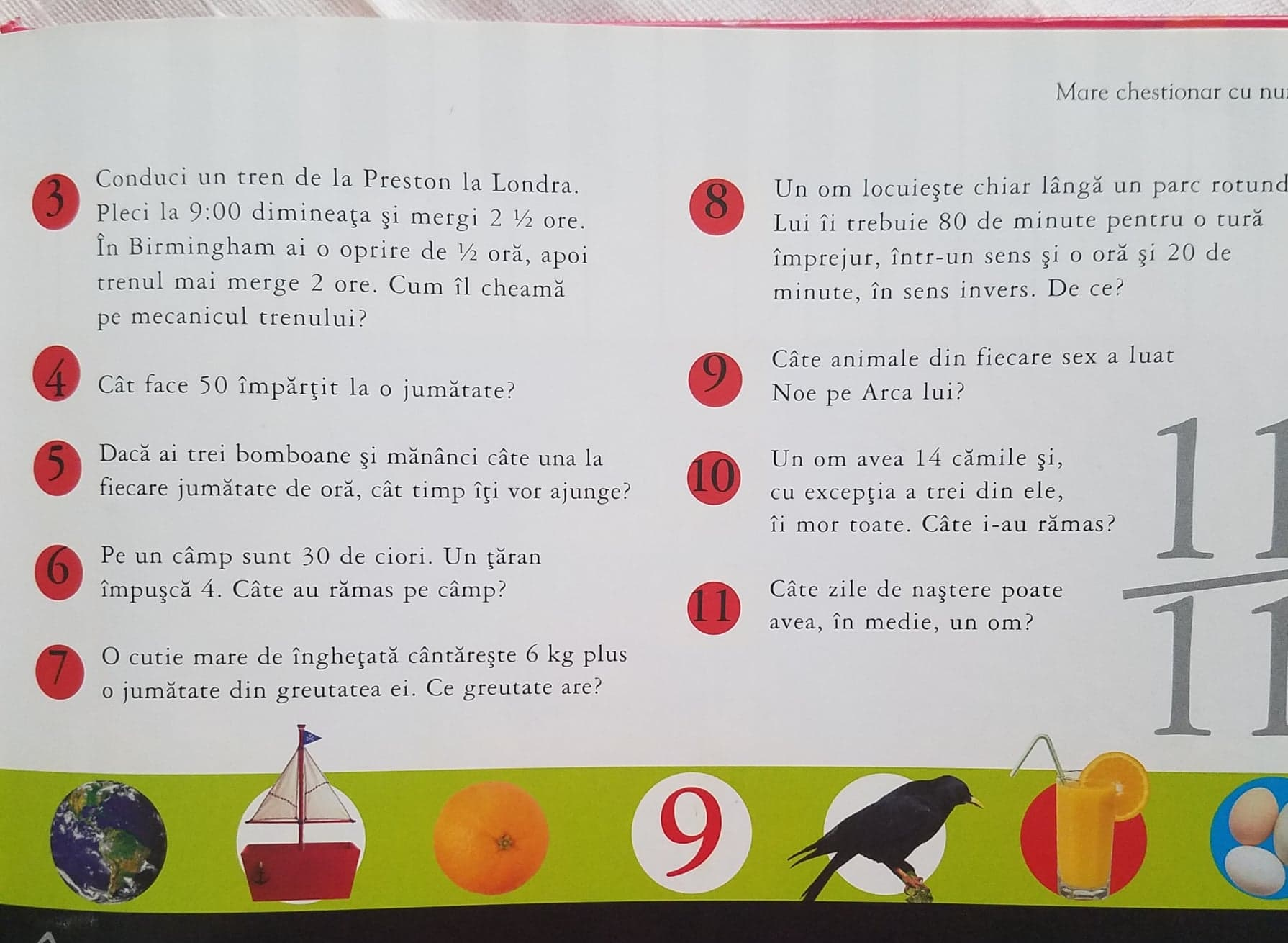 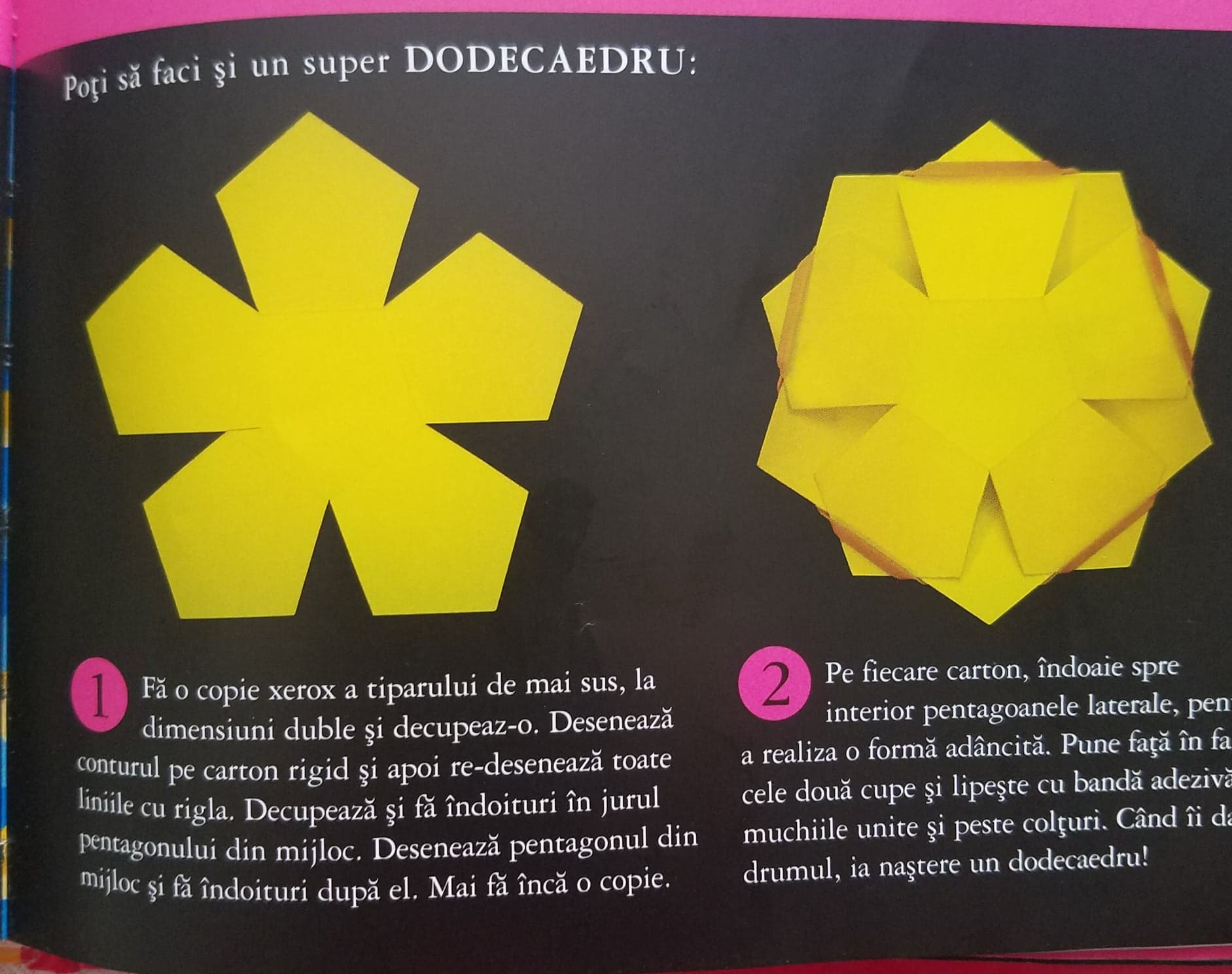 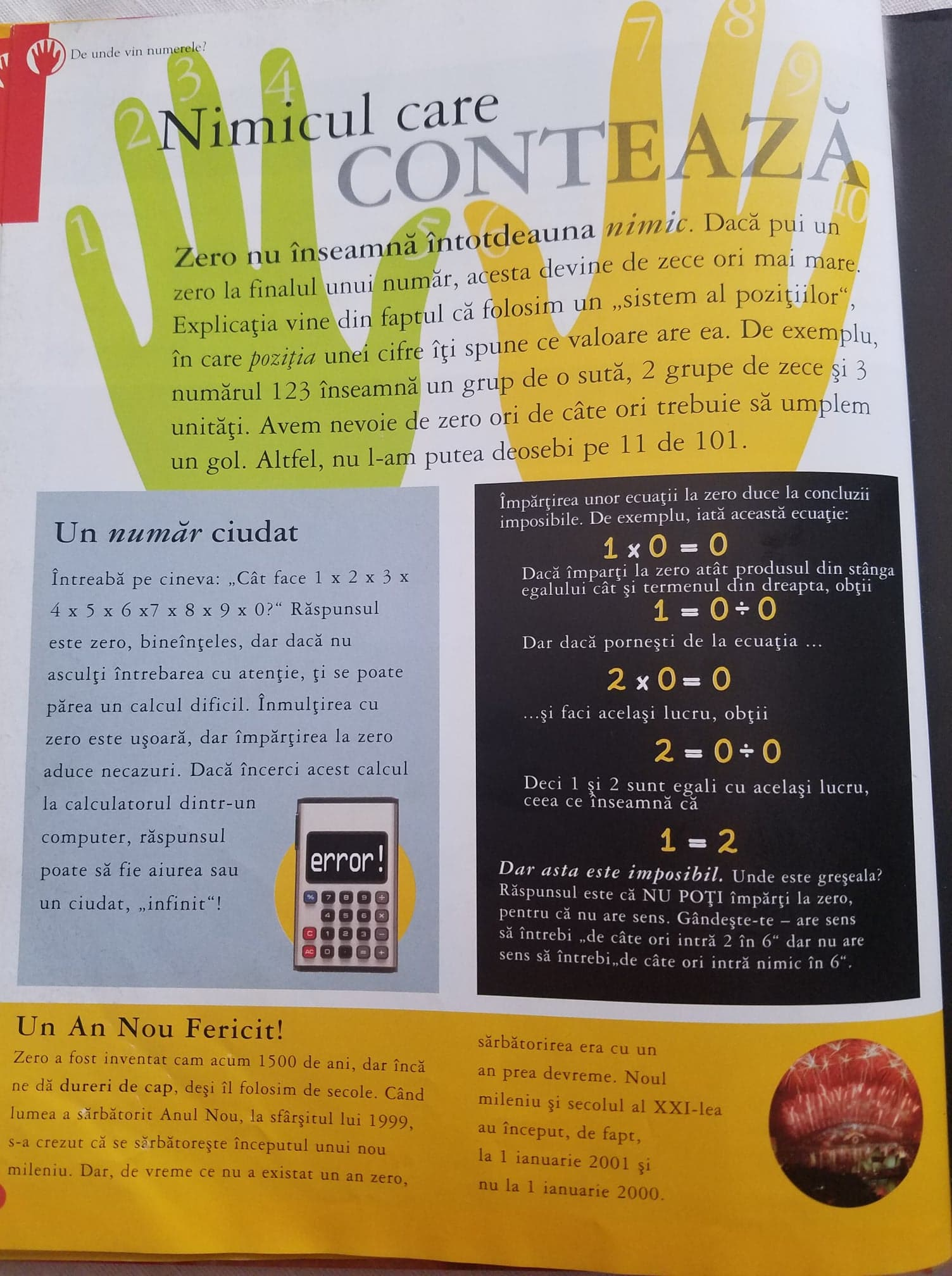 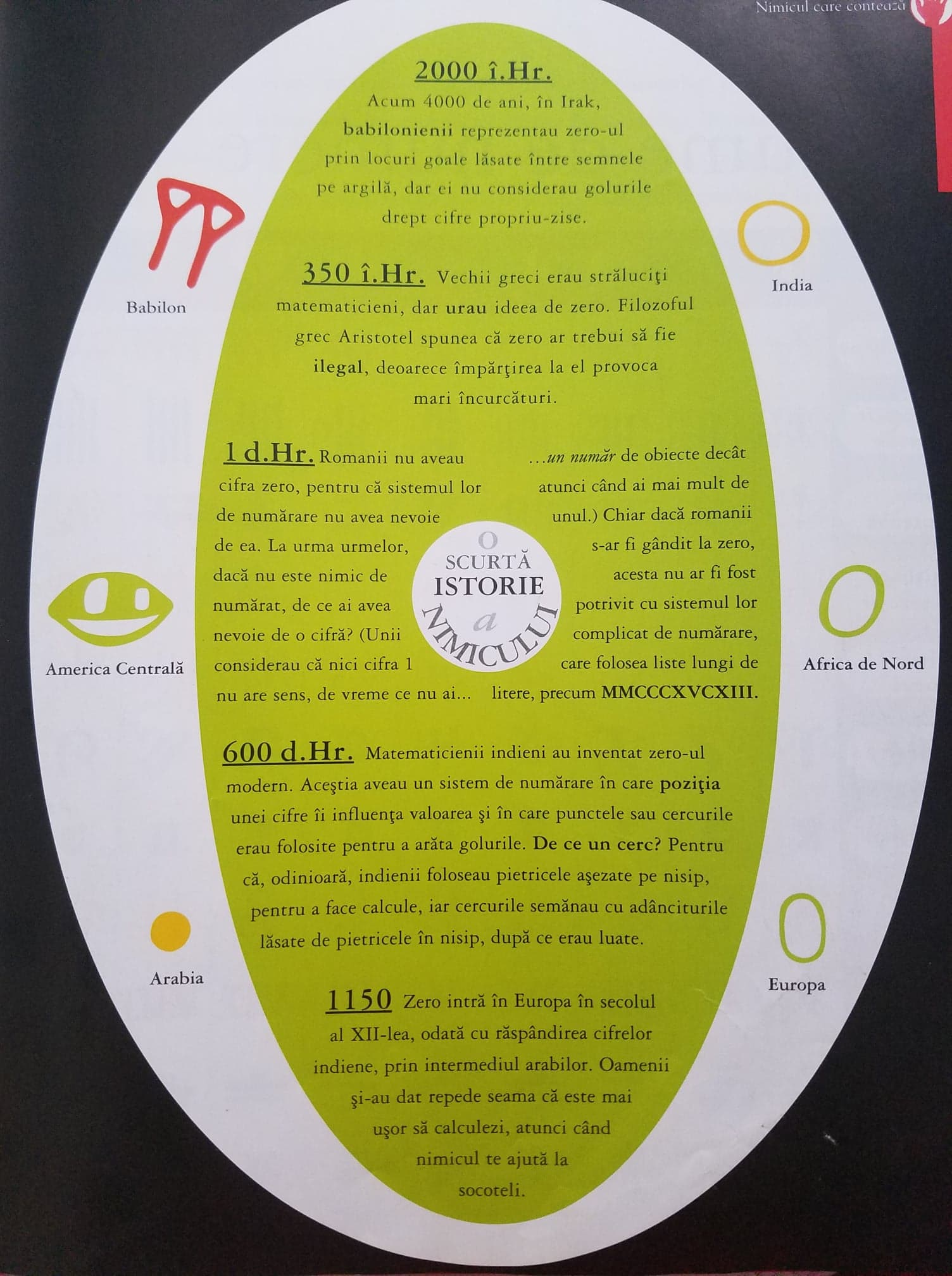 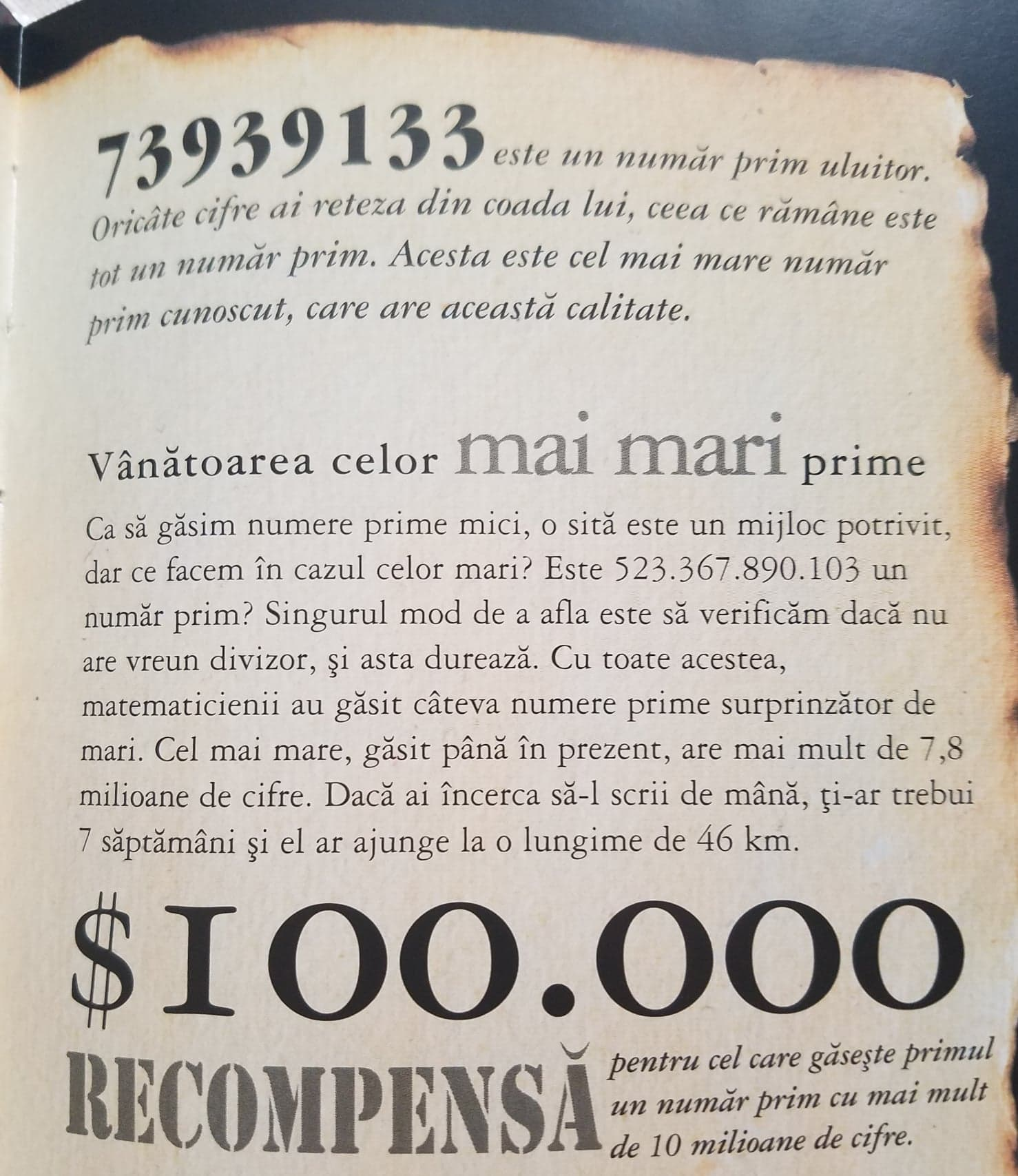 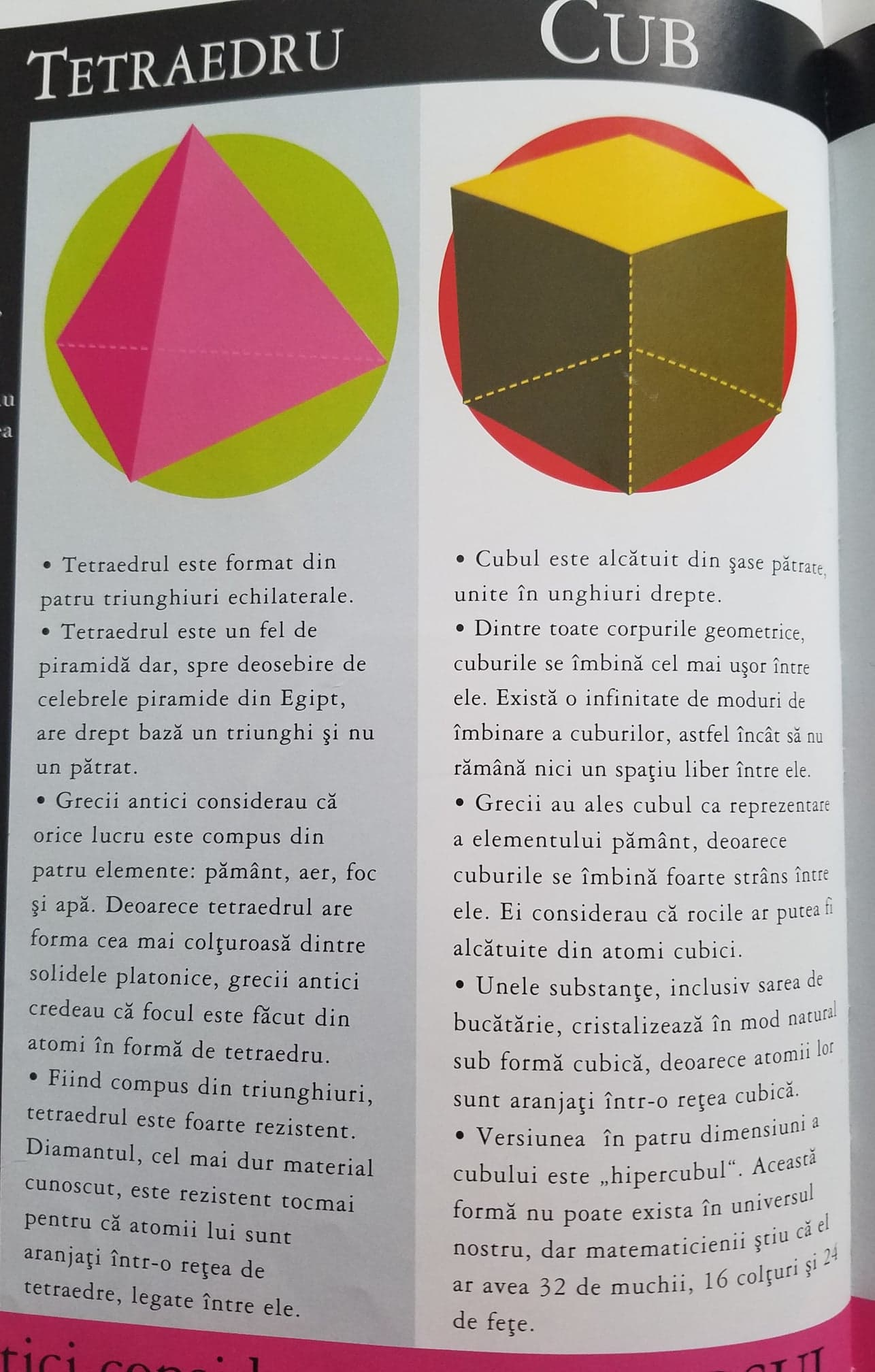 